Техническое задание по созданию/доработке НСИ в «1С: Бухгалтерия предприятия 3.0»Основные правила:Заполнение следующих полей происходит по описанию, если в последующем тексте ТЗ не сказано иначе:Код – заполняется автоматически при создании;Номенклатура – подбирается из справочника «Номенклатура»;Количество - заполняется вручную пользователем, число, точность 3;Ед. измерения - заполняется автоматически при выборе номенклатуры;Номер строки - заполняется автоматически при добавлении новых позиций;Номер документа – подставляется автоматически при записи/проведении документа;Дата документа - подставляется автоматически при записи/проведении документа;Ответственный – заполняется автоматически логином текущего пользователя;Комментарий (и все, что имеет приписку «используется как комментарий») – прописывается вручную пользователем, в некоторых описанных случаях заполняется автоматически в соответствии с шаблоном, строка, количество символов 200;Организация – подбирается вручную из справочника «Организации».Основные сокращения:РС – ресурсные спецификации;ТЧ – табличная часть;Справочник «Ресурсная спецификация»Новый справочник подсистемы «Производство».Справочник предназначен для хранения данных о материалах необходимых для выпуска продукции и полуфабрикатов. При создании новой ресурсной спецификации (далее РС) можно выбрать только одну номенклатуру продукции.Содержится в виде гиперссылки «Ресурсные спецификации» в справочнике «Номенклатура» у тех номенклатурных позиций, которые содержатся на вкладке «Продукция» в РС. Гиперссылка может включаться в себя список РС.В шапке документ есть следующие поля:Код;Статус – указывается вручную период, с которого начинает действовать РС, статус может принимать значения «Редактируется» и «Действует», статус «Редактируется» присваивается при создании новой РС, далее после оформления РС пользователь может перевести статус в значение «Действует»;Кнопка «Назначить основной» -  при дальнейшем выборе номенклатуры продукции в заказе на производство автоматически будет подставляться РС со значением «Основная» для этой номенклатуры;На вкладке «Основное» есть следующие поля:Наименование – заполняется вручную пользователем, поле обязательно для заполнения;Артикул – может быть пустым;Номенклатура – поле обязательно для заполнения;Количество - поле обязательно для заполнения, Число, точность 3;Ед. измерения;И имеет следующий вид: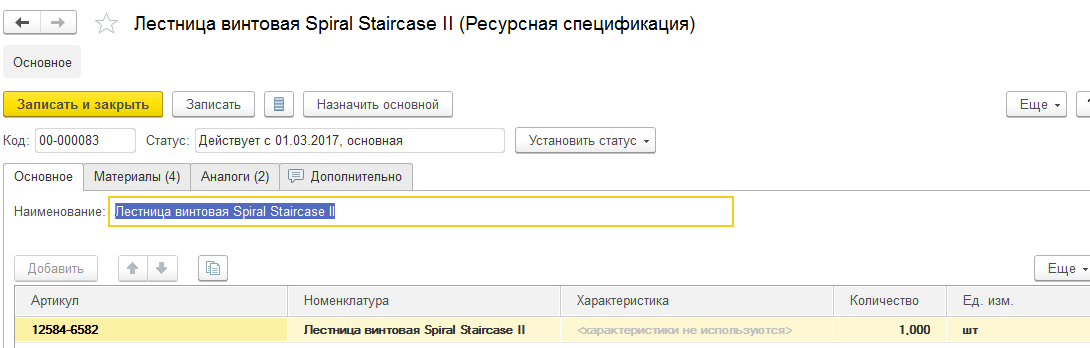 На вкладке «Материалы» есть следующие поля:Номер строки;Артикул - может быть пустым;Номенклатура - поле обязательно для заполнения;Количество - поле обязательно для заполнения;Ед. измерения - заполняется автоматически при выборе номенклатуры;И имеет следующий вид: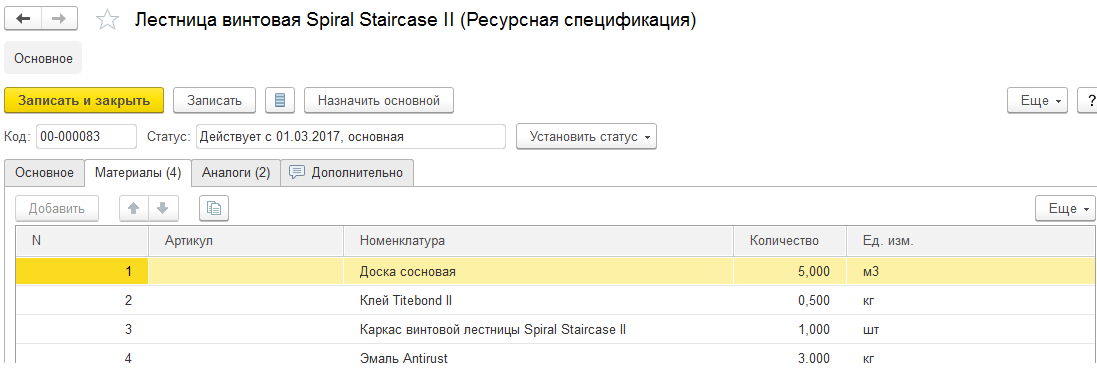 На вкладке “Аналоги” содержится информация о возможных заменах для выбранных позиций основного материала на другую номенклатуру – подбирается из регистра «Аналоги для замены».  Несет информационный характер, нельзя редактировать. Состоит из двух табличных частей, в каждом из которых содержит следующие поля, которые заполняются автоматически при наличии данных в регистре «Аналоги для замены»:Номер строки;Артикул - может быть пустым;Номенклатура - поле обязательно для заполнения;Количество - поле обязательно для заполнения;Ед. измерения;И имеет следующий вид: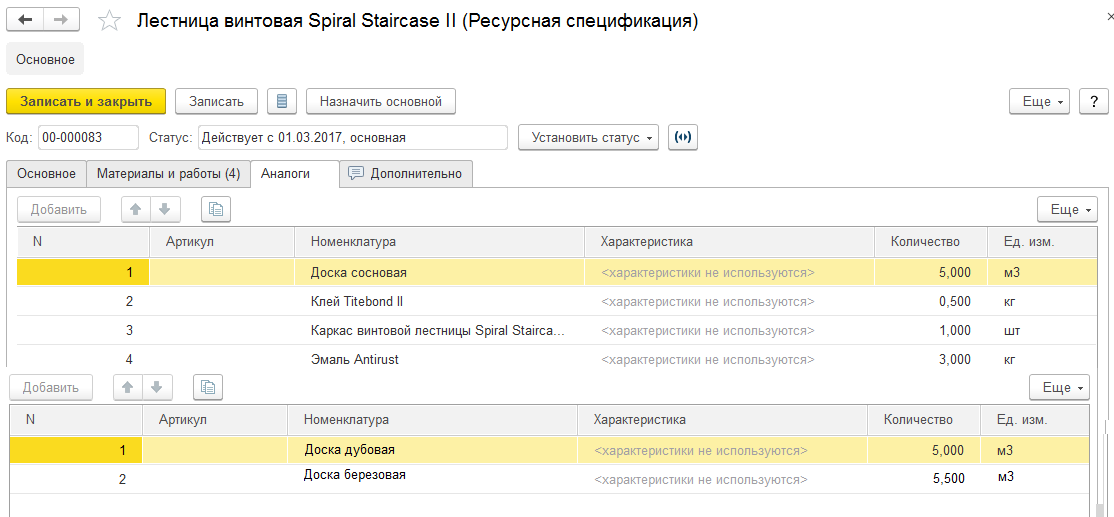 В верхней ТЧ содержаться позиции номенклатуры из списка с вкладки «Материалы», по которым есть совпадения в регистре аналогов. ТЧ может быть пустой.В нижней ТЧ содержаться данные по найденным аналогам для выбранной (выделенной) в данной момент позиции материала из верхней ТЧ. При наличии данных в верхней ТЧ не может быть пустой.На вкладке “Дополнительно” содержится информация об ответственном (подставляется автоматически логин текущего пользователя) и описание (используется как комментарий) к данной ресурсной спецификации.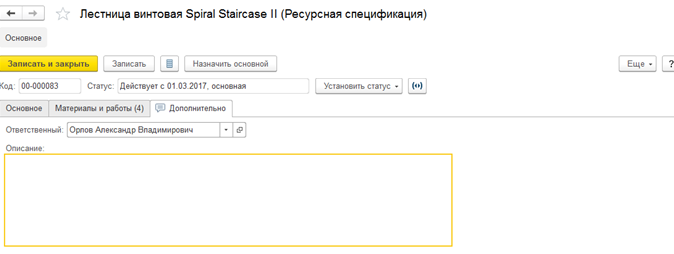 К одной и той же продукции можно создать несколько ресурсных спецификаций и только одну из них можно указать как основную действующую - будет подставляться автоматически.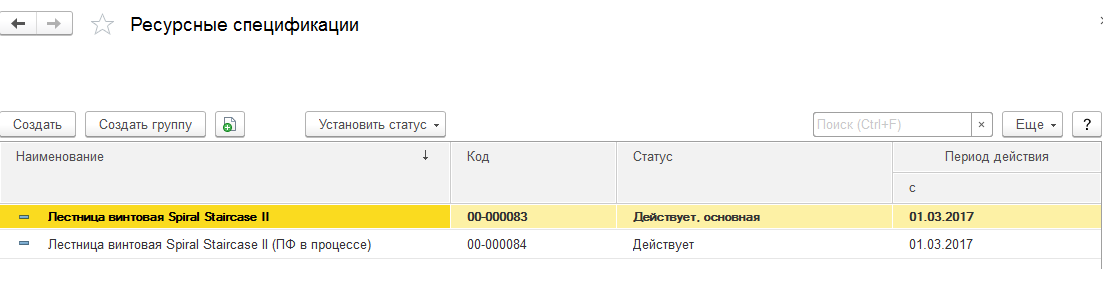 1.1 Печатная форма «Ресурсная смета»Новая печатная форма.Печатается из карточки элемента справочника «Ресурсная спецификация».Содержит в себе информацию по используемым материалам из вкладки «Материалы и работы».Состоит из следующих полей: В шапке – наименование печатной формы «Ресурсная смета по продукции <наименование продукции – из вкладки «Продукция»>»В ТЧ – материалы и их аналоги – указывается в каком количестве можно использовать на выпуск единицы продукции – количество возможной выпускаемой продукции берется из вкладки «Продукция», поле «Количество».Справочник «Номенклатура»Доработка существующего справочника.Добавить гиперссылку «Ресурсная спецификация» в подраздел карточки номенклатуры «Производство», содержащий в себе ссылку на список ресурсных спецификаций для выбранного элемента справочника.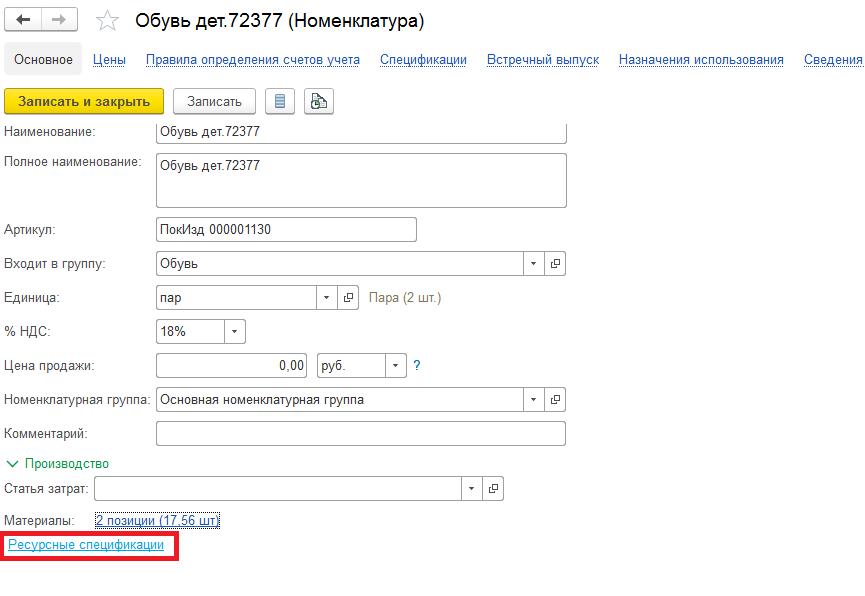 Ресурсная сметаРесурсная сметаРесурсная сметапо продукции <наименование продукции>по продукции <наименование продукции>по продукции <наименование продукции>Основные материалыОсновные материалыОсновные материалыНоменклатуракол-воЕд. изм.Материал 11,2Шт.    Аналог 1 материала 11,3Шт.    Аналог 2 материала 11Шт.Материал 216М2    Аналог 1 материала 215М2    Аналог 2 материала 2170Дм2Материал 30,005Шт.    Аналог 1 материала 30,005Шт.    Аналог 2 материала 30,006Шт.